BESKRIVNING AV EGENKONTROLLENSTAMFISKANLÄGGNING I ETT INSJÖOMRÅDE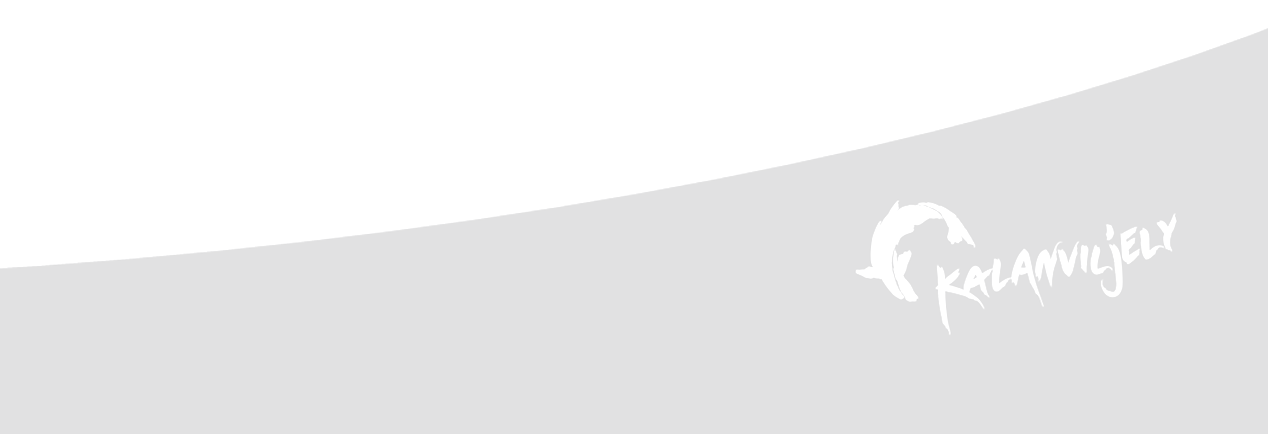 Uppgifter om företaget och ansvariga personerUppgifter om anläggningen och odlingsenheterna:Beskrivning av företagets/anläggningens och odlingsenheternas verksamhetBeskrivning av anläggningens vattentillförselRensningsanläggningBokföring/dokumentation som förutsätts enligt bestämmelserna om fiskhälsaBokföring av fiskbeståndBokföring av läkemedelÖvrig bokföringAnskaffning av fiskarAnskaffning av fiskar eller rom från en annan anläggning/ett annat företagAnskaffning av fiskar eller rom från naturen till anläggningenMottagning av fiskarUppföljning och övervakning av fiskhälsaObservation av fiskarÅtgärder vid misstanke om smittaÅtgärder när smitta bekräftatsMyndigheternas inspektions- och rådgivningsbesökHantering av döda fiskarFörflyttning av fiskar inom anläggningen och från anläggningenBegränsningar som gäller förflyttningTransportutrustning och -omständigheterFörflyttning av fiskar inom företagetÖvriga transporter och förflyttningar av fiskarAllmän anläggningshygien8.1.	Personalens verksamhet vid anläggningen8.2.	Fiskodlingsredskap8.3. 	Foder och utfodring8.4. 	Arbetsbåtar och övrig transportutrustningUtbildningUppdatering av anvisningar om egenkontroll och anläggningshygienRiskbedömning11.1		Risk för att anläggningen drabbas av en sjukdom12.2	Risk för att anläggningen fungerar som sjukdomsspridareBilagor: 
Bokföring av vårdåtgärder som utförts på fiskarna Bokföring av döda (avlägsnade) fiskar Bokföring av fisktrafiken från och till anläggningen1.	Uppgifter om företaget och ansvariga personerFöretagets namn:Adress:Telefon:E-post:www-adress:Anläggningens namn:	 Adress:		 Koordinater (ETRS-TM35FIN):Telefon: e-post: Ansvarig för fiskhälsa vid anläggningen Namn:	 Telefon:		E-post:Behövliga tillstånd, registreringar och anmälningar Registernummer i vattenbruksregistret: Hälsogodkännandets nummer: Miljötillståndets nummer:Primärproduktionsställets nummer: Djurtransporttillståndets nummer:Anläggningens fiskhälsostatus:	Förordning om restriktionsområde  nr: xxx/xxxx	utfärdad 00/00 0000	(bilaga xx)	Spärrbestämmelser:		utfärdad  00/00 0000	(bilaga xx)	Övriga anläggningsspecifika bestämmelser:2.	Uppgifter om anläggningen och odlingsenheterna: 2.1.	Beskrivning av företagets/anläggningens och odlingsenheternas verksamhetAnläggningen är en stamfiskanläggning och en anläggning för produktion av yngel. Anläggningen har ett kläckeri, X st. odlingshallar, X st. utomhusbassänger och X st. dammar med naturligt foder (mindre än 20 ha). Anläggningen är belägen vid xxxforsens strand, i xxx kommun, i xxx vattenområde (koordinater här). Vid anläggningen odlas sik, harr, insjööring och insjölax.Stamfiskarna förvaras i xx st. m2 glasfiberbassänger i xx hallar. I startodlingshallen finns XX st. XX m2 betongbassänger, i yngelhallen xx m2 glasfiberbassänger. Inga markbassänger, hallarna är övertäckta. I samband med förflyttningen av yngel används glasfiberbassänger för förvaring utomhus. I anläggningens skötselförfaranden hålls samma åldersgrupp i respektive hall och samma åldersgrupp i respektive vattentillförsellinje. Två odlingshallar är i bruk, av vilka den ena används för den första sommarens odling och den andra för fiskar som är 2 år och äldre. Stamfiskarna förvaras i samma hall som äldre yngel. Bassängerna hålls separerade från varandra i fråga om vattentillförseln och redskapen. De olika byggnaderna utgör epidemiologiska enheter.Rommen kramas från egna stamfiskar. Stamfiskbestånden förnyas vid behov genom anskaffning av rom från Naturresursinstitutets anläggningar. Rom från sik och harr tas varje år för kläckning från naturlig fisklek via Naturresursinstitutets anläggningar. Övrigt fiskmaterial hämtas inte till anläggningen. En del av sikarna och harrarna flyttas bort som nykläckta och odlas i dammar med naturligt foder. En del odlas över sommaren i bassänger för stamfiskodling. Övriga arter odlas till 2 och 3 år gammal sättfisk. En del av dessa blir kvar för stamfiskodling med 3-4 års mellanrum. Cirka xx-xx st. insjölaxyngel produceras varje år. Cirka xx-xx st. insjööringsyngel, xx st. sikyngel och xx st. harryngel produceras varje år.	Verksamheten vid dammarna med naturligt foder Anläggningen har X st. dammar med naturligt foder där sik och harr odlas. Nykläckta yngel överförs till dammen och samlas in därifrån när de är en sommar gamla. Dammarna töms på fisk och vatten på hösten och är torrlagda från oktober till maj. 2.2.	Beskrivning av anläggningens vattentillförselVattnet kommer från xxx älv/å. Ytvattnet leds in med eget tryck i tre rör, tillstånd för XX l/s. Alla bassänger har egen vattentillförsel och tömning. Det inkommande vattnet behandlas inte. Vattnet töms via brunnar till xxx älv/å. Slamfickorna pumpas till ett avloppsreningsverk. Det är möjligt att använda luftning. Anläggningen använder ytvatten. Inga pumpsystem behövs för vattencirkulationen. Vattnet som används är av god kvalitet. Bassängerna har separat vattentillförsel. Vattnet räcker till under torra somrar. På vintern kan problem med vattenförsörjningen förekomma. Anläggningen har förberett sig för exceptionella förhållanden med ett pumpsystem. Ovanför anläggningens vattentäkt utplanteras endast fisk som härstammar från den egna anläggningen. Inga odlare finns ovanför vattentäkten. Vattentäkten har skyddats med filter. Ingen fisk kan vandra från havet till vattentäkten.En bild på vattentillförseln har bifogats.2.3.	RensningsanläggningAnläggningen har ingen rensningsverksamhet.3.	Bokföring/dokumentation som förutsätts enligt bestämmelserna om fiskhälsa3.1.	Bokföring av fiskbestånd och fiskdödlighetBokföringen sköts elektroniskt. I bokföringen antecknas anskaffad rom och förflyttning av fisk till andra bassänger eller andra odlingsplatser samt dödlighet.För anskaffad rom bokförs:• art, mängd i liter, anskaffningsdatum och bestånd samt övriga anteckningar som underlättar identifieringen • ursprung (av vem/varifrån och när, ursprungsanläggningens registernummer i vattenbruksregistret, för naturlig rom dessutom stamfiskarnas fångstområde) • desinficering av rom (när och hur)• kopia av undersökningsintyget för stamfisk som fångats i naturen• partiets transportsätt och storlek• placering inne i anläggningenFör förflyttning till en annan bassäng bokförs:• art, ålder, bestånd, mängd, medelvikt samt andra möjliga identifieringsanteckningar• tidpunkten för förflyttningen och de överförda fiskarnas placering (från vilken hall och bassäng och vart)För förflyttning från anläggningen bokförs:• art, ålder, bestånd, mängd, medelvikt samt andra möjliga identifieringsanteckningar• bassäng från vilken förflyttningen sker• tidpunkten för förflyttningen • mottagande anläggning (namn och vb-registernummer) eller utplanteringsvattendrag och utplanterare (så noggrant som möjligt)• transportsätt och transportörNär det gäller partier som lämnar anläggningen påminner vi om att utplanteringar ska registreras i utplanteringsregistret och i synnerhet i fråga om små fiskhållningsplatser i vattenbruksregistret. Även småskalig odling för eget bruk ska anmälas till vattenbruksregistret. Bokföring av dödlighetDödligheten följs upp dagligen och antalet fiskar som avlägsnas från bassängerna registreras per bassäng i dödlighetsbokföringen och utfodringsdatorn. 3.2.	Bokföring av läkemedelAll medicinering med exempelvis foderläkemedel, vaccin och användning av badnings- och bedövningsmedel antecknas i läkemedelsdagboken. Foderläkemedlen fylls i för hand och antecknas både i läkemedelsdagboken och i utfodringsdagboken.Följande uppgifter om medicineringen antecknas:1. djurets eller djurgruppens identifieringsanteckningar;2. datum när medicineringen givits;3. vem som inlett medicineringen (veterinär, djurets ägare eller innehavare eller person befullmäktigad avdessa)4. syftet med användningen av läkemedlet eller foderläkemedlet;5. läkemedlets namn;6. läkemedlets eller foderläkemedlets mängd;7. karenstid som ordinerats för foderläkemedlet; samt8. försäljaren av läkemedlet eller foderläkemedlet Alla de skriftliga handlingar gällande läkemedel och foderläkemedel som givits av veterinär, apotek eller fodertillverkare, såsom recept, ordinering av foderläkemedel och veterinärens skriftliga utredningar fogas till läkemedelsdagboken. All information om medicineringen antecknas i dagboken så fort som möjligt. Information om medicineringen måste finnas lätt tillgänglig under hela den tid som bokföringen ska förvaras för varje djur eller grupp av djur. Bokföringen ska förvaras i 5 år.De medicinerade fiskarna ska vara identifierbara under hela medicineringen och läkemedelsbehandlingen samt under karenstiden. De bassänger som behandlas med läkemedel ska märkas med flaggor eller med annat tydligt märkningssätt.3.3.	Övrig bokföringBassängspecifika uppgifter registreras i utfordringsdatorn. När det gäller distribuerat foder antecknas i bokföringen fodrens namn, inköpsdatum, tillverkar och leverantör samt förbrukning.På bassängkorten antecknas grundläggande uppgifter om fiskarna i bassängen, rengöring av bassängen m.m. Alla åtgärder som utförs på fiskarna registreras i anläggningsdagboken liksom även åtgärder med anknytning till renhållning och desinficering av anläggningens lokaler, utrustning och redskap m.m.Uppföljning av fiskarnas hälsaProver som tagits för att fastställa en sjukdom hos fiskarna eller undersöka parasiter antecknas i bokföringen. Laboratoriets undersökningssvar fogas också till bokföringen. • undersökningens karaktär och datum• art, ålder, bestånd och/eller andra identifieringsanteckningar• resultaten från genomförda undersökningar (t.ex. sjukdomsbestämningar)• hälsogranskningar av anläggningen eller fiskarnaFör övriga undersökningar/inspektioner av fiskarna eller anläggningen antecknas i bokföringen• undersökningens karaktär (t.ex. tillväxtmätningar) och datum• art, ålder, bestånd och/eller andra identifieringsanteckningarÄven parasitsmittor och -behandlingar antecknas i bokföringen.4.	Anskaffning av fiskar4.1.	Anskaffning av fiskar eller rom från en annan anläggning/ett annat företagAnläggningen har egen stamfiskproduktion. Stamfiskbeståndet kompletteras endast med rom som anskaffats från Naturresursinstitutets anläggningar och förs till kläckeriet via desinficering, separat från kläckningstrågen och trattarna. Ingen annan rom än desinficerad rom anskaffas till anläggningen. Levande fisk hämtas inte till anläggningen. Anskaffningsanläggningarna är Naturresursinstitutets anläggningar som finns i vattenbruksregistret. Även stamfiskbeståndet vid anskaffningsanläggningen har undersökts. Rom som anskaffas utanför anläggningen desinficeras vid avsändningsplatsen. Fraktsedeln ska innehålla en anteckning om desinficering. 4.2.	Anskaffning av fiskar eller rom från naturen till anläggningenIngen fisk eller rom från naturen anskaffas till anläggningen.4.3.	Mottagning av romNär rom tas emot kontrolleras det att dokumentationen är i sin ordning och fraktsedeln fogas till anläggningens bokföring. Rommen förs under svällningen till ett desinficeringsutrymme, varifrån den efter desinficeringen flyttas till kärlen i kläckningstrågen och trattarna. 5.	Uppföljning och övervakning av fiskhälsa5.1.	Observation av fiskarAnläggningens fortlöpande, dagliga uppföljning av hälsan på eget initiativ har ordnats genom att observera fiskarnas aptit, utseende, beteende och dödlighet. Prover tas vid behov för att skickas till mikroskopering och fortsatta undersökningar. Hälsouppföljningen dokumenteras genom anteckningar i dagboken. Prover från kramad stamfisk skickas till Livsmedelsmyndigheten för undersökning enligt anvisningarna. Ovarievätska används som prov.Om avvikande dödlighet förekommer görs en anmälan om detta genom att ringa kommunalveterinären och proverna skickas till Livsmedelsmyndigheten för undersökning. Kommunalveterinären bedömer om det finns skäl att misstänka en fisksjukdom som är föremål för bekämpning.5.2.	Åtgärder vid misstanke om smittaOm en allvarlig fisksjukdom misstänks ska kommunalveterinären eller regionförvaltningsverkets länsveterinär utan dröjsmål underrättas om detta och åtgärder ska vidtas enligt veterinärernas anvisningar. Bassängen i fråga försätts i karantän vid anläggningen. Man ska sträva efter att begränsa smittan till den drabbade bassängen tills sjukdomsalstraren har klarlagts. Fiskar förflyttas inte utanför bassängen innan tillstånd till detta ges. 5.3.	Åtgärder när smitta bekräftatsNär en fisksjukdom har bekräftats kommer anläggningen överens med veterinären om fortsatta åtgärder. Sjukdomens ursprung och huruvida sjukdomen möjligen redan har spridit sig vidare ska utredas. 5.4.	Myndigheternas inspektions- och rådgivningsbesökVeterinären som övervakar anläggningen är kommunalveterinären i xxx. Veterinären granskar anläggningen och tar varje år övervakningsprover i enlighet med programmet. 6.	Hantering av döda fiskarDöda fiskar och rom samlas in i samband med observationsrundan. Förstöringen av döda fiskar/rom har organiserats via den kommunala avfallshanteringen. Anläggningen har en godkänd avfallshanteringsplan. 7.	Förflyttning av fiskar inom anläggningen och från anläggningenInsjölax säljs som små yngel (vart). Insjööring..., sik... harr...7.1.	Begränsningar som gäller förflyttningInga begränsningar på grund av fisksjukdomar, som skulle påverka anläggningens verksamhet, har utfärdats för området eller anläggningen. Fisk och rom får med avseende på situationen beträffande djursjukdomar förflyttas obegränsat vart som helst i Finland, med undantag för vattenområdena vid älvarna som rinner ut i ishavet (skyddsområde för parasiten Gyrodactylus salaris).7.2.	Transportutrustning och -omständigheterAnläggningen säljer levande fisk till andra anläggningar lokalt (95 %) och nationellt. Endast friska fiskar förflyttas från anläggningen. Företaget har tillgång till egen godkänd transportutrustning. Lastbilens flak har X st. X kubikmeters behållare och släpvagnen X st. X kubikmeters behållare.Anläggningens egen transportutrustning och egna redskap tvättas och desinficeras alltid efter användningen vid xx i enlighet med Livsmedelsmyndighetens anvisningar. Tvättarna och desinficeringarna bokförs. Under transportperioden tas desinficeringsutrustningen med i bilen. Det säkerställs att tomma transportfordon som kommer till anläggningen har tvättats och desinficerats innan de kör in på anläggningens område. Tömningsröret sprayas på insidan och utsidan med Virkon också under transportens gång, alltid när röret kommit i kontakt med vatten. Chauffören desinficerar handskarna och skorna efter varje besök på en fiskhållningsplats eller utplanteringsplats. I bilens förarhytt används andra skor än vid lastning/lossning.   7.3.	Förflyttning av fiskar inom företagetYngel odlas första året i hall xx, andra året i hall xx. Cirkulationen sker i en riktning. Hallarnas dörrar har en smittsluss där man byter/tvättar och desinficerar skor och handskar. Redskap flyttas inte mellan hallarna. Fiskar flyttas...7.4.	Övriga transporter och förflyttningar av fiskar8.	Allmän anläggningshygien8.1.	Personalens verksamhet vid anläggningenAnläggningens personal har fått introduktion till anläggningshygien och bekämpning av smittsamma sjukdomar. Anläggningen har en yrkeskunnig personal. Alla anställda är förtrogna med beskrivningen av egenkontrollen. Personalen utbildas i frågor som gäller fisksjukdomar och hygien. Alla anställda känner igen de typiska symptomen för olika fisksjukdomar. Besöken på anläggningen övervakas och begränsas. Bassängerna töms, tvättas och desinficeras i samband med förflyttning. Odlingshallen för första sommaren töms en gång per år. I den andra hallen sker rengöring 2 gånger per odlingsperiod. Bassängen tvättas och desinficeras alltid när den töms. Inga skadedjur finns i de övertäckta odlingslokalerna. Vid dammarna med naturligt foder förorsakar måsar och tärnor, skrakar och smålommar olägenheter. Anläggningsområdet är inhägnat. Fiskar hindras från att komma in i anläggningens vattentäkt med hjälp av såll och filter. När det gäller fridlysta djur ansöker anläggningen om fångsttillstånd eller gör en anmälan vid behov. Det har inte behövts.8.2.	FiskodlingsredskapOdlingslokalerna hålls rena och golven tvättas en gång i veckan med trycktvätt och tvättmedel. I den ena hallen tvättas gångbroarna i samband med att bassängerna rengörs. Skötselutrustningen tvättas och desinficeras alltid efter användning och endast rena redskap används. Rena och smutsiga redskap förvaras tydligt åtskilda.Tvätt- och desinfektionsmedel förvaras i ett städförråd. 8.3. 	Foder och utfodringFiskarna matas med industriellt foder. Det finns ett separat lager för foder. Tillsatsämnen för foder, djurläkemedel och farliga ämnen används enligt anvisningarna och förvaras i låsta kemikalielager.8.4. 	Arbetsbåtar och övrig transportutrustning9.	UtbildningNya anställda informeras om arbetssätten och riskerna vid anläggningen. Personalen deltar i utbildningar enligt behov.10.	Uppdatering av anvisningar om egenkontroll och anläggningshygienAnläggningens anvisningar om egenkontroll och hygien uppdateras vid behov.11. Riskbedömning 11.1. Risk för att anläggningen drabbas av en sjukdom (Pyramiden läses genom att svara på frågan till höger och förflytta sig i svarspilens riktning nedåt mot pyramidens bas varv för varv. Efter den sista frågan ser man var ”rutten” slutade – är risken hög, medelhög eller låg. Genom att klicka på pilen kan du byta färg på pilen med hjälp av ritverktyget i den övre balken, så att pilen är lättare att följa.)6.2. Risk för att anläggningen fungerar som sjukdomsspridare (Pyramiden läses genom att svara på frågan till höger och förflytta sig i svarspilens riktning nedåt mot pyramidens bas varv för varv. Efter den sista frågan ser man var ”rutten” slutade – är risken hög, medelhög eller låg. Genom att klicka på pilen kan du byta färg på pilen med hjälp av ritverktyget i den övre balken, så att pilen är lättare att följa.) (Räkna upp de som behövs: VHS, IHN, ISA, KHV, SVC, G salaris, IPN, BKD…)fri från sjukdomarProgram för förstöringsmittad av sjukdomBKD-hälsoklassBOKFÖRING AV DÖDA (AVLÄGSNADE) FISKARBOKFÖRING AV DÖDA (AVLÄGSNADE) FISKARBOKFÖRING AV DÖDA (AVLÄGSNADE) FISKARBOKFÖRING AV DÖDA (AVLÄGSNADE) FISKARBOKFÖRING AV DÖDA (AVLÄGSNADE) FISKARBOKFÖRING AV DÖDA (AVLÄGSNADE) FISKARBOKFÖRING AV DÖDA (AVLÄGSNADE) FISKARBOKFÖRING AV DÖDA (AVLÄGSNADE) FISKARBOKFÖRING AV DÖDA (AVLÄGSNADE) FISKARBOKFÖRING AV DÖDA (AVLÄGSNADE) FISKARBOKFÖRING AV DÖDA (AVLÄGSNADE) FISKARBOKFÖRING AV DÖDA (AVLÄGSNADE) FISKARBOKFÖRING AV DÖDA (AVLÄGSNADE) FISKARBOKFÖRING AV DÖDA (AVLÄGSNADE) FISKARBOKFÖRING AV DÖDA (AVLÄGSNADE) FISKARBOKFÖRING AV DÖDA (AVLÄGSNADE) FISKARBOKFÖRING AV DÖDA (AVLÄGSNADE) FISKARBOKFÖRING AV DÖDA (AVLÄGSNADE) FISKARBOKFÖRING AV DÖDA (AVLÄGSNADE) FISKARBOKFÖRING AV DÖDA (AVLÄGSNADE) FISKARBOKFÖRING AV DÖDA (AVLÄGSNADE) FISKARBOKFÖRING AV DÖDA (AVLÄGSNADE) FISKARBOKFÖRING AV DÖDA (AVLÄGSNADE) FISKARBOKFÖRING AV DÖDA (AVLÄGSNADE) FISKARBOKFÖRING AV DÖDA (AVLÄGSNADE) FISKARBOKFÖRING AV DÖDA (AVLÄGSNADE) FISKARBOKFÖRING AV DÖDA (AVLÄGSNADE) FISKARBOKFÖRING AV DÖDA (AVLÄGSNADE) FISKARVattenbruksanläggning:_________________________________Vattenbruksanläggning:_________________________________Vattenbruksanläggning:_________________________________Vattenbruksanläggning:_________________________________Vattenbruksanläggning:_________________________________Vattenbruksanläggning:_________________________________Vattenbruksanläggning:_________________________________Vattenbruksanläggning:_________________________________Vattenbruksanläggning:_________________________________Vattenbruksanläggning:_________________________________Vattenbruksanläggning:_________________________________Vattenbruksanläggning:_________________________________Vattenbruksanläggning:_________________________________Vattenbruksanläggning:_________________________________Vattenbruksanläggning:_________________________________Vattenbruksanläggning:_________________________________Vattenbruksanläggning:_________________________________Vattenbruksanläggning:_________________________________Vattenbruksanläggning:_________________________________Vattenbruksanläggning:_________________________________Vattenbruksanläggning:_________________________________Vattenbruksanläggning:_________________________________Vattenbruksanläggning:_________________________________Vattenbruksanläggning:_________________________________Bokföringen gäller perioden     /     20     -     /     20___.Bokföringen gäller perioden     /     20     -     /     20___.Bokföringen gäller perioden     /     20     -     /     20___.Bokföringen gäller perioden     /     20     -     /     20___.Bokföringen gäller perioden     /     20     -     /     20___.Bokföringen gäller perioden     /     20     -     /     20___.Datum för avlägsnandeDatum för avlägsnandeDatum för avlägsnandeDatum för avlägsnandeArtArtArtÅlderÅlderÅlderBassäng Bassäng Bassäng Bassäng Bassäng Bassäng Mängd Mängd Mängd Mängd Mängd Mängd Mängd Mängd Orsak till större dödlighet än normaltOrsak till större dödlighet än normaltOrsak till större dödlighet än normaltOrsak till större dödlighet än normaltKontakt/har skickats för undersökning (vart)Kontakt/har skickats för undersökning (vart)St.St.KgKgKgKgKgKgOrsak till större dödlighet än normaltOrsak till större dödlighet än normaltOrsak till större dödlighet än normaltOrsak till större dödlighet än normaltKontakt/har skickats för undersökning (vart)Kontakt/har skickats för undersökning (vart)BOKFÖRING AV VÅRDÅTGÄRDER SOM UTFÖRTS PÅ FISKARNABOKFÖRING AV VÅRDÅTGÄRDER SOM UTFÖRTS PÅ FISKARNABOKFÖRING AV VÅRDÅTGÄRDER SOM UTFÖRTS PÅ FISKARNABOKFÖRING AV VÅRDÅTGÄRDER SOM UTFÖRTS PÅ FISKARNABOKFÖRING AV VÅRDÅTGÄRDER SOM UTFÖRTS PÅ FISKARNABOKFÖRING AV VÅRDÅTGÄRDER SOM UTFÖRTS PÅ FISKARNABOKFÖRING AV VÅRDÅTGÄRDER SOM UTFÖRTS PÅ FISKARNABOKFÖRING AV VÅRDÅTGÄRDER SOM UTFÖRTS PÅ FISKARNABOKFÖRING AV VÅRDÅTGÄRDER SOM UTFÖRTS PÅ FISKARNABOKFÖRING AV VÅRDÅTGÄRDER SOM UTFÖRTS PÅ FISKARNABOKFÖRING AV VÅRDÅTGÄRDER SOM UTFÖRTS PÅ FISKARNABOKFÖRING AV VÅRDÅTGÄRDER SOM UTFÖRTS PÅ FISKARNABOKFÖRING AV VÅRDÅTGÄRDER SOM UTFÖRTS PÅ FISKARNABOKFÖRING AV VÅRDÅTGÄRDER SOM UTFÖRTS PÅ FISKARNABOKFÖRING AV VÅRDÅTGÄRDER SOM UTFÖRTS PÅ FISKARNABOKFÖRING AV VÅRDÅTGÄRDER SOM UTFÖRTS PÅ FISKARNABOKFÖRING AV VÅRDÅTGÄRDER SOM UTFÖRTS PÅ FISKARNABOKFÖRING AV VÅRDÅTGÄRDER SOM UTFÖRTS PÅ FISKARNABOKFÖRING AV VÅRDÅTGÄRDER SOM UTFÖRTS PÅ FISKARNABOKFÖRING AV VÅRDÅTGÄRDER SOM UTFÖRTS PÅ FISKARNABOKFÖRING AV VÅRDÅTGÄRDER SOM UTFÖRTS PÅ FISKARNABOKFÖRING AV VÅRDÅTGÄRDER SOM UTFÖRTS PÅ FISKARNABOKFÖRING AV VÅRDÅTGÄRDER SOM UTFÖRTS PÅ FISKARNABOKFÖRING AV VÅRDÅTGÄRDER SOM UTFÖRTS PÅ FISKARNABOKFÖRING AV VÅRDÅTGÄRDER SOM UTFÖRTS PÅ FISKARNABOKFÖRING AV VÅRDÅTGÄRDER SOM UTFÖRTS PÅ FISKARNABOKFÖRING AV VÅRDÅTGÄRDER SOM UTFÖRTS PÅ FISKARNABOKFÖRING AV VÅRDÅTGÄRDER SOM UTFÖRTS PÅ FISKARNABOKFÖRING AV VÅRDÅTGÄRDER SOM UTFÖRTS PÅ FISKARNABOKFÖRING AV VÅRDÅTGÄRDER SOM UTFÖRTS PÅ FISKARNABOKFÖRING AV VÅRDÅTGÄRDER SOM UTFÖRTS PÅ FISKARNAVattenbruksanläggning:______________________________________Vattenbruksanläggning:______________________________________Vattenbruksanläggning:______________________________________Vattenbruksanläggning:______________________________________Vattenbruksanläggning:______________________________________Vattenbruksanläggning:______________________________________Vattenbruksanläggning:______________________________________Vattenbruksanläggning:______________________________________Vattenbruksanläggning:______________________________________Vattenbruksanläggning:______________________________________Vattenbruksanläggning:______________________________________Vattenbruksanläggning:______________________________________Vattenbruksanläggning:______________________________________Vattenbruksanläggning:______________________________________Vattenbruksanläggning:______________________________________Vattenbruksanläggning:______________________________________Vattenbruksanläggning:______________________________________Vattenbruksanläggning:______________________________________Vattenbruksanläggning:______________________________________Vattenbruksanläggning:______________________________________Vattenbruksanläggning:______________________________________Bokföringen gäller perioden     /     20     -     /     20___. Bokföringen gäller perioden     /     20     -     /     20___. Bokföringen gäller perioden     /     20     -     /     20___. Bokföringen gäller perioden     /     20     -     /     20___. Bokföringen gäller perioden     /     20     -     /     20___. Bokföringen gäller perioden     /     20     -     /     20___. Bokföringen gäller perioden     /     20     -     /     20___. Bokföringen gäller perioden     /     20     -     /     20___. Bokföringen gäller perioden     /     20     -     /     20___. Bokföringen gäller perioden     /     20     -     /     20___. DatumDatumArtArtArtÅlderÅlderÅlderBassängerBassängerBassängerSorteringSorteringVägning/mätningRengöring av bassängRengöring av bassängRengöring av bassängBadning/MedicineringBadning/MedicineringBadning/MedicineringVaccineringVaccineringVaccineringAnnatAnnatAnmärkningar (Badning och medicinering: använt ämne/läkemedel samt mängd, försäljare och karenstid; Vaccinationer: använt vaccin samt mängd, vaccinationssätt, vattentemperatur; Övriga åtgärder: efterfrågade tilläggsuppgifter, till exempel till vilken bassäng förflyttningen gjorts)Obs! En separat läkemedelsdagbok skall användas!Anmärkningar (Badning och medicinering: använt ämne/läkemedel samt mängd, försäljare och karenstid; Vaccinationer: använt vaccin samt mängd, vaccinationssätt, vattentemperatur; Övriga åtgärder: efterfrågade tilläggsuppgifter, till exempel till vilken bassäng förflyttningen gjorts)Obs! En separat läkemedelsdagbok skall användas!Anmärkningar (Badning och medicinering: använt ämne/läkemedel samt mängd, försäljare och karenstid; Vaccinationer: använt vaccin samt mängd, vaccinationssätt, vattentemperatur; Övriga åtgärder: efterfrågade tilläggsuppgifter, till exempel till vilken bassäng förflyttningen gjorts)Obs! En separat läkemedelsdagbok skall användas!Anmärkningar (Badning och medicinering: använt ämne/läkemedel samt mängd, försäljare och karenstid; Vaccinationer: använt vaccin samt mängd, vaccinationssätt, vattentemperatur; Övriga åtgärder: efterfrågade tilläggsuppgifter, till exempel till vilken bassäng förflyttningen gjorts)Obs! En separat läkemedelsdagbok skall användas!Anmärkningar (Badning och medicinering: använt ämne/läkemedel samt mängd, försäljare och karenstid; Vaccinationer: använt vaccin samt mängd, vaccinationssätt, vattentemperatur; Övriga åtgärder: efterfrågade tilläggsuppgifter, till exempel till vilken bassäng förflyttningen gjorts)Obs! En separat läkemedelsdagbok skall användas!BOKFÖRING AV FISKTRAFIKEN FRÅN OCH TILL ANLÄGGNINGENBOKFÖRING AV FISKTRAFIKEN FRÅN OCH TILL ANLÄGGNINGENBOKFÖRING AV FISKTRAFIKEN FRÅN OCH TILL ANLÄGGNINGENBOKFÖRING AV FISKTRAFIKEN FRÅN OCH TILL ANLÄGGNINGENBOKFÖRING AV FISKTRAFIKEN FRÅN OCH TILL ANLÄGGNINGENBOKFÖRING AV FISKTRAFIKEN FRÅN OCH TILL ANLÄGGNINGENBOKFÖRING AV FISKTRAFIKEN FRÅN OCH TILL ANLÄGGNINGENBOKFÖRING AV FISKTRAFIKEN FRÅN OCH TILL ANLÄGGNINGENBOKFÖRING AV FISKTRAFIKEN FRÅN OCH TILL ANLÄGGNINGENBOKFÖRING AV FISKTRAFIKEN FRÅN OCH TILL ANLÄGGNINGENBOKFÖRING AV FISKTRAFIKEN FRÅN OCH TILL ANLÄGGNINGENBOKFÖRING AV FISKTRAFIKEN FRÅN OCH TILL ANLÄGGNINGENBOKFÖRING AV FISKTRAFIKEN FRÅN OCH TILL ANLÄGGNINGENBOKFÖRING AV FISKTRAFIKEN FRÅN OCH TILL ANLÄGGNINGENBOKFÖRING AV FISKTRAFIKEN FRÅN OCH TILL ANLÄGGNINGENBOKFÖRING AV FISKTRAFIKEN FRÅN OCH TILL ANLÄGGNINGENBOKFÖRING AV FISKTRAFIKEN FRÅN OCH TILL ANLÄGGNINGENBOKFÖRING AV FISKTRAFIKEN FRÅN OCH TILL ANLÄGGNINGENBOKFÖRING AV FISKTRAFIKEN FRÅN OCH TILL ANLÄGGNINGENBOKFÖRING AV FISKTRAFIKEN FRÅN OCH TILL ANLÄGGNINGENBOKFÖRING AV FISKTRAFIKEN FRÅN OCH TILL ANLÄGGNINGENBOKFÖRING AV FISKTRAFIKEN FRÅN OCH TILL ANLÄGGNINGENBOKFÖRING AV FISKTRAFIKEN FRÅN OCH TILL ANLÄGGNINGENBOKFÖRING AV FISKTRAFIKEN FRÅN OCH TILL ANLÄGGNINGENBOKFÖRING AV FISKTRAFIKEN FRÅN OCH TILL ANLÄGGNINGENBOKFÖRING AV FISKTRAFIKEN FRÅN OCH TILL ANLÄGGNINGENBOKFÖRING AV FISKTRAFIKEN FRÅN OCH TILL ANLÄGGNINGENBOKFÖRING AV FISKTRAFIKEN FRÅN OCH TILL ANLÄGGNINGENBOKFÖRING AV FISKTRAFIKEN FRÅN OCH TILL ANLÄGGNINGENBOKFÖRING AV FISKTRAFIKEN FRÅN OCH TILL ANLÄGGNINGENVattenbruksanläggning:______________________________________Vattenbruksanläggning:______________________________________Vattenbruksanläggning:______________________________________Vattenbruksanläggning:______________________________________Vattenbruksanläggning:______________________________________Vattenbruksanläggning:______________________________________Vattenbruksanläggning:______________________________________Vattenbruksanläggning:______________________________________Vattenbruksanläggning:______________________________________Vattenbruksanläggning:______________________________________Vattenbruksanläggning:______________________________________Vattenbruksanläggning:______________________________________Vattenbruksanläggning:______________________________________Vattenbruksanläggning:______________________________________Vattenbruksanläggning:______________________________________Vattenbruksanläggning:______________________________________Vattenbruksanläggning:______________________________________Vattenbruksanläggning:______________________________________Vattenbruksanläggning:______________________________________Vattenbruksanläggning:______________________________________Bokföringen gäller perioden     /     20     -     /     20___.  Bokföringen gäller perioden     /     20     -     /     20___.  Bokföringen gäller perioden     /     20     -     /     20___.  Bokföringen gäller perioden     /     20     -     /     20___.  Bokföringen gäller perioden     /     20     -     /     20___.  Bokföringen gäller perioden     /     20     -     /     20___.  Bokföringen gäller perioden     /     20     -     /     20___.  Bokföringen gäller perioden     /     20     -     /     20___.  Bokföringen gäller perioden     /     20     -     /     20___.  Bokföringen gäller perioden     /     20     -     /     20___.  Bokföringen gäller perioden     /     20     -     /     20___.  Bokföringen gäller perioden     /     20     -     /     20___.  FörflyttningsriktningFörflyttningsriktningFörflyttningsriktningFörflyttningsriktningDatumDatumDatumArtArtArtÅlderÅlderÅlderPartikodPartikodPartikodUrsprungsbassäng/förflyttats till vilken bassängUrsprungsbassäng/förflyttats till vilken bassängUrsprungsbassäng/förflyttats till vilken bassängUrsprungsbassäng/förflyttats till vilken bassängMängdMängdMängdMängdMängdMängdMängdMängdHar förts vart/hämtats varifrån Har förts vart/hämtats varifrån Transportsätt/transportörTransportsätt/transportörUtUtInInDatumDatumDatumArtArtArtÅlderÅlderÅlderPartikodPartikodPartikodUrsprungsbassäng/förflyttats till vilken bassängUrsprungsbassäng/förflyttats till vilken bassängUrsprungsbassäng/förflyttats till vilken bassängUrsprungsbassäng/förflyttats till vilken bassängSt.St.St.Liter (rom)Liter (rom)Liter (rom)Liter (rom)KgHar förts vart/hämtats varifrån Har förts vart/hämtats varifrån Transportsätt/transportörTransportsätt/transportör